บันทึกข้อความ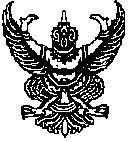 ส่วนราชการ  โรงเรียนห้วยซ้อวิทยาคม รัชมังคลาภิเษก  ตำบลห้วยซ้อ  อำเภอเชียงของ  จังหวัดเชียงรายที่  ………………………………..			วันที่  ............................................................เรื่อง   ขออนุมัติใช้เงินพัฒนาโรงเรียน---------------------------------------------------------------------------------------------------------------------------------- เรียน  ผู้อำนวยการโรงเรียนห้วยซ้อวิทยาคม รัชมังคลาภิเษกสิ่งที่ส่งมาด้วย     .............................................................................		ด้วยฝ่าย/หมวด/งาน.......................................................................มีความประสงค์ใช้เงินพัฒนาโรงเรียนเพื่อใช้ในกิจกรรม(ระบุกิจกรรม)...............................................................................................................................................................................................................................................................................................................................................................................................................................................................รวมเป็นจำนวนเงิน.......................................บาท  (............................................................................)		จึงเรียนมาเพื่อโปรดทราบ และพิจารณาอนุมัติ					                    (ลงชื่อ)………..………………………….…..ผู้ขออนุมัติ                                                                          (..........................................................)			        ตำแหน่ง………………….          ความเห็นของหัวหน้ากลุ่มงานบริหารงานการเงิน……………………………………………………………………………………………………………………………..……………………                       					 (ลงชื่อ)……………………………..……………..                                                                              (นางสาวพิมพ์พิชญ์  สิริปัญญาแสง)			                 ตำแหน่ง ครูความเห็นของผู้อำนวยการโรงเรียน			อนุมัติ    จำนวน…………………………บาท                  	ไม่อนุมัติ                                      	อื่นๆ..................................................................					                    (ลงชื่อ)………………………………………….	( นายสุชาติ  ศรีธินนท์ ) ผู้อำนวยการโรงเรียนห้วยซ้อวิทยาคม รัชมังคลาภิเษก								  …….../………/……….